“The beginning of knowledge is the discovery of something we do not understand” Frank HerbertPICK ME! – DO YOUR OWN RECRUITMENTCitrus Academy has taken the initiative to create an online information-sharing platform for job seekers and companies seeking employees. Pick me! lists candidates as either Citrus Academy bursary fund graduates or job seekers with citrus-related qualifications, and asks that interested employers liaise directly with job seekers listed on the website. CV's and additional information can be found at www.citrusacademy.org.za under Pick me!VARIETY FOCUS GROUPSAll CGA regions are invited to place representatives on the different Variety Focus Groups (VFG’s). These VFG’s form a strong communication channel between CGA and the regions. The VFG’s assist in the compilation of a crop estimate at the beginning of the season, update the estimate with predicted volumes as the season progresses, discuss production and marketing issues relevant to that variety , and address any significant issues facing the variety. Growers are encouraged to communicate with their representatives should there be items of interest or concern. Contact John Edmonds (johne@cga.co.za) for contact details or minutes of meetings held. Generally, the VFG’s meet once per month, but this could be more regular should it be required. PACKED AND SHIPPEDVariety Focus Groups have met and adjusted the predicted crop for 2018. The hail damage experienced in Mpumalanga is still to be fully assessed – however, a reduction for that region has been included. The predicted volume is now closely tracking the total estimated volume.CGA GROUP OF COMPANIES (CRI, RIVER BIOSCIENCE, XSIT, CGA CULTIVAR COMPANY, CGA GROWER DEVELOPMENT COMPANY & CITRUS ACADEMY) ARE FUNDED BY SOUTHERN AFRICAN CITRUS GROWERS 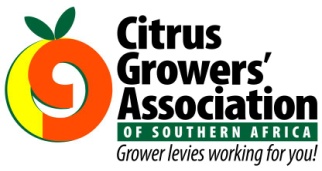 